ПРОЄКТОСВІТНЬО-ПРОФЕСІЙНА ПРОГРАМА«ЕКОНОМІКА»Першого (бакалаврського) рівня вищої освітиза спеціальністю 051 «Економіка»галузі знань 05 «Соціальні та поведінкові науки»Кваліфікація: бакалавр з економіки            ЗАТВЕРДЖЕНО:вченою радою Херсонського державного університету Голова вченої ради ХДУ_____________ (Володимир ОЛЕКСЕНКО)(протокол № ___ від «___» ________2023 р.)зі змінами (протокол № ___ від «___» _______2023 р.)(наказ № ______ від «___» ___________2023 р.)Освітня програма вводиться в дію з «___» _______2023 р.Ректор Херсонського державного університету ___________________ (Олександр СПІВАКОВСЬКИЙ)(наказ  № ______ від «___» ___________2023 р.)Івано-Франківськ,  2023 рікПЕРЕДМОВАОсвітньо-професійна програма «Економіка» з підготовки фахівців за першим (бакалаврським) рівнем вищої освіти розроблена на основі стандарту вищої освіти за спеціальністю 051 «Економіка» №1244 від 03.11.2018 р. робочою групою у складі: Ушкаренко Ю.В. – д.е.н, професор, завідувач кафедри економіки, менеджменту та адміністрування ХДУ. Соловйов А.І. – д.е.н, професор кафедри економіки, менеджменту та адміністрування ХДУ.Адвокатова Н.О. – к.е.н, доцент кафедри економіки, менеджменту та адміністрування ХДУ. Чмут А.В. – к.е.н, старший	викладач кафедри економіки, менеджменту та адміністрування ХДУ. Сереженкова О. –	здобувач	вищої	освіти	спеціальності 051«Економіка» 3 курсу факультету бізнесу і права.Жомир А. – здобувач	вищої	 освіти спеціальності 051 «Економіка» 3 курсу факультету бізнесу і права.Рецензії-відгуки зовнішніх стейкголдерів:Мунтян В.М.  – директор ТОВ «Моноліт-ВВ».Алісєвич В.Л. – директор  ТОВ «Ратуш-Агро».Профіль освітньо-професійної програми «Економіка» зі спеціальності 051 ЕкономікаПерелік компонент освітньо-професійної програми та їх логічнапослідовністьПерелік компонент ОП* Перелік вибіркових компонент освітньої програми представлено в додатку А.Структурно-логічна схема освітньо-професійної програми1 семестр	2 семестр	3 семестр	4 семестр	5 семестр	6 семестр	7 семестр	8 семестрФорма атестації здобувачів вищої освітиАтестація випускника освітньо-професійної програми «Економіка» спеціальності 051 Економіка здійснюватися у формі публічного захисту (демонстрації) кваліфікаційної роботи бакалавра та завершується видачою документу встановленого зразка про присудження йому ступеня бакалавр з економіки.Кваліфікаційна робота має передбачати розв’язання складного спеціалізованого завдання або практичної проблеми в економічній сфері із застосуванням теорій та методів економічної науки.У кваліфікаційній роботі не може бути академічного плагіату, фальсифікації та списування.Кваліфікаційна робота має бути оприлюднена на офіційному сайті або в репозиторії закладу вищої освіти. Оприлюднення кваліфікаційних робіт, що містять інформацію з обмеженим доступом, здійснювати у відповідності до вимог чинного законодавства.Атестація здійснюється атестаційною комісією, до складу якої можуть включатися представники роботодавців та їх об’єднань.Матриця відповідності програмних компетентностей компонентам освітньо-професійної програмиМатриця забезпечення програмних результатів навчання відповідними компонентами освітньо-професійної програмиМатриця відповідності  результатів навчання та компетентностейГарант освітньої програми							Надія АДВОКАТОВ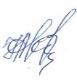 Додаток АМІНІСТЕРСТВО ОСВІТИ І НАУКИ УКРАЇНИХЕРСОНСЬКИЙ ДЕРЖАВНИЙ УНІВЕРСИТЕТ1 – Загальна інформація1 – Загальна інформаціяПовна назва вищого навчального закладу та структурного підрозділуХерсонський державний університет,кафедра економіки, менеджменту та адмініструванняСтупінь вищої освіти та назва кваліфікації мовою оригіналуОсвітня кваліфікація: бакалавр з економікиКваліфікація в дипломі: Ступінь вищої освіти «Бакалавр» Спеціальність 051 «Економіка»Офіційна назва освітньої програмиОсвітньо-професійна програма «Економіка» першого (бакалаврського) рівня вищої освітиТип диплому та обсяг освітньої програмиДиплом бакалавра одиничний, 240 кредитів, термін навчання 3 роки 10 місяцівНаявність акредитаціїСертифікат НВ №2288929 До 1 липня 2026 р.Цикл/рівеньНРК України – 7 рівень, FQ-EHEA – перший цикл, EQF-LLL – 7 рівеньПередумовиНа базі повної загальної середньої освіти.На базі ступеня «молодший бакалавр» (освітньо- кваліфікаційного рівня «молодший спеціаліст») заклад вищої освіти має право визнати та перезарахувати не більше ніж120 кредитів ЄКТС, отриманих в межах попередньої освітньої програми підготовки «молодшого бакалавра» («молодшого спеціаліста»).На основі ступеня «фаховий молодший бакалавр» заклад вищої освіти має право визнати та перезарахувати не більше ніж 60 кредитів ЄКТС, отриманих за попередньою освітньою програмою фахової передвищої освіти.Прийом на основі ступенів «молодший бакалавр», «фаховий молодший бакалавр» або освітньо-кваліфікаційного рівня«молодший спеціаліст» здійснюється за результатами зовнішнього незалежного оцінювання в порядку, визначеному законодавством.Мова(и) викладанняукраїнськаТермін дії освітньої програми4 рокиІнтернет-адреса постійного розміщення описуосвітньої програмиhttps://www.kspu.edu/About/Faculty/FBP/Chair_of_Management_and_Administration/Projects_of_educational_programs/Projects_of_educational_programs.aspx 2 – Мета освітньої програми2 – Мета освітньої програмиПідготовка фахівців, які володіють сучасним економічним мисленням, теоретичними знаннями і практичними навичками, необхідними для розв’язання економічних завдань предметної області на основі компетентностей.Підготовка фахівців, які володіють сучасним економічним мисленням, теоретичними знаннями і практичними навичками, необхідними для розв’язання економічних завдань предметної області на основі компетентностей.3 – Характеристика освітньої програми3 – Характеристика освітньої програмиПредметна область (галузь знань, спеціальність,спеціалізація (за наявності))05 – Соціальні та поведінкові науки 051 – ЕкономікаОсвітньо-професійна	програма	підготовки	бакалавра передбачає:Загальний обсяг обов’язкових компонентів – 155 кред. (64,5 %);Загальний обсяг вибіркових компонентів – 85 кред. (35,5 %).Орієнтація освітньої програмиОсвітньо-професійна програма першого (бакалаврського) рівня спеціальності 051 «Економіка» передбачає оволодіння:парадигмами, законами, закономірностями, принципами, історичними передумовами розвитку економіки;закономірностями функціонування та розвитку соціально-економічних систем, соціально-економічних процесів, їх моделювання, прогнозування та регулювання мотивації і поведінки економічних суб’єктів.аналітичними   та    організаційним    навичками    дляздійснення ефективної економічної діяльності у відповідності до тенденцій соціально-економічного, інноваційного розвитку України;методами та інструментами інноваційної економіки;загальнонауковими методами пізнання та дослідницької діяльності, математичні та статистичні методи економічного	аналізу,	економіко-математичне моделювання, інформаційно-комунікаційні технології досліджень, розповсюдження та презентацій результатів дослідження;системним мисленням та технологіям цифровізації економіки.Основний фокус освітньої                            програми та спеціалізаціїЗагальна освіта у сфері економіки.Акцент робиться на здобутті знань із закономірностей функціонування та розвитку соціально-економічних   систем, соціально-економічних процесів, їх моделювання, прогнозування, планування та регулювання, мотивації і поведінки                     економічних суб’єктів.Ключові слова: економіка, теоретична економіка, економічний аналіз, мікроекономіка, макроекономіка, економіка підприємства, національна та міжнародна економіка, інноваційна економіка.Особливості програмиОсобливостями програми є поглиблене вивчення систем, процесів, методів, інструментів інноваційної економіки та технологій цифровізації економічних процесів на національному і регіональному рівні. Програма орієнтована на формування компетентностей, які забезпечують розвиток економічного потенціалу щодо застосування у різних сферах діяльності  господарювання при інноваційних методах, інструментах цифровізації та цілей сталого розвитку.4 – Придатність випускників до працевлаштування та подальшого навчання4 – Придатність випускників до працевлаштування та подальшого навчанняПридатність до працевлаштуванняБакалавр		економіки	здатний		виконувати професійну роботу	за	Національним	класифікатором України«Класифікатор професій» ДК 03:2010. 2441.2 Економіст2412.2 Економіст з праці 2419.2 Економіст із буту414.2 Аналітик з питань фінансово-економічної безпеки 2441.2 Аналітик з інвестицій2419.2 Фахівець з методів розширення ринків збуту 2419.2 Фахівець-аналітик з дослідження товарного ринку 2441.2 Економіст з матеріально-технічного забезпечення 2441.2 Консультант з економічних питань2441.2 Оглядач з економічних питань 2441.2 Економічний радник25359 Економіст з договірних та претензійних робітПодальше навчанняМожливість навчання за програмами: НРК – 8 рівень, EQ- EHEA – другий цикл, EQF LLL – 8 рівень.5 – Викладання та оцінювання5 – Викладання та оцінюванняВикладання та навчанняЗагальнонаукові методи пізнання та дослідницької діяльності, математичні та статистичні методи економічного	аналізу, економіко-математичне моделювання, інформаційно-комунікаційні технології досліджень, розповсюдження, та презентацій результатів досліджень.Інструментарій   та   обладнання:   сучасне   інформаційно-комунікаційне обладнання, інформаційні системи та програмні продукти, що застосовуються у професійній діяльності.ОцінюванняУсне та письмове опитування, тестовий контроль, презентація дослідницької роботи, захист лабораторних, розрахункових робіт, курсових робіт, заліки, екзамени.Оцінювання навчальних досягнень студентів здійснюється за національною шкалою (відмінно, добре, задовільно, незадовільно); 100-бальною шкалою; шкалою ECTS (А, В, С, D, E, FX F,).6 – Програмні компетентності6 – Програмні компетентностіІнтегральна компетентністьІК1  Здатність розв’язувати складні спеціалізовані задачі та практичні проблеми в економічній сфері, які характеризуються комплексністю та невизначеністю умов, що передбачає застосування теорій та методів економічної науки.Загальні компетентності (ЗК)ЗК1. Здатність реалізувати свої права і обов’язки як члена суспільства, усвідомлювати цінності громадянського (демократичного) суспільства та необхідність його сталого розвитку, верховенства права, прав і свобод людини і громадянина в Україні.ЗК2. Здатність зберігати моральні, культурні, наукові цінності та примножувати досягнення суспільства на основі розуміння історії та закономірностей розвитку предметної області, її місця у загальній системі знань про природу і суспільство та у розвитку суспільства, техніки і технологій, використовувати різні види та форми рухової активності для активного відпочинку та ведення здорового способу життя.ЗКЗ. Здатність до абстрактного мислення, аналізу та синтезу.ЗК4. Здатність застосовувати знання у практичних ситуаціях.ЗК5. Здатність спілкуватися державною мовою як усно, так і письмово.ЗК6. Здатність спілкуватися іноземною мовою.ЗК7. Навички використання інформаційних і комунікаційних технологій.ЗК8. Здатність до пошуку, оброблення та аналізу  інформації з різних джерел.ЗК9. Здатність до адаптації та дій в новій ситуації. ЗК10. Здатність бути критичним і самокритичним. ЗК11. Здатність приймати обґрунтовані рішення. ЗК12. Навички міжособистісної взаємодії.3K13. Здатність діяти соціально відповідально та свідомо.Фахові компетентності спеціальності (СК)СК1. Здатність виявляти знання та розуміння проблем предметної області, основ функціонування сучасної економіки на мікро-, мезо-, макро- та міжнародному рівнях.СК2. Здатність здійснювати професійну діяльність у відповідності з чинними нормативними та правовими актами.СКЗ. Розуміння особливостей провідних наукових шкіл та напрямів економічної науки.СК4. 3датність пояснювати економічні та соціальні процеси і явища на основі теоретичних моделей, аналізувати і змістовно інтерпретувати отримані результати.СК5. Розуміння особливостей сучасної світової та національної економіки, їх інституційної структури, обґрунтування напрямів соціальної, економічної та зовнішньоекономічної політики держави.СК6. Здатність застосовувати економіко-математичні методи та моделі для вирішення економічних задач. СК7.3датність застосовувати комп’ютерні технології та програмне забезпечення з обробки даних для вирішення економічних завдань, аналізу інформації та підготовки аналітичних звітів.СК8. Здатність аналізувати та розв’язувати завдання у сфері економічних та соціально-трудових відносин.СК9. 3датність прогнозувати та планувати на основі стандартних теоретичних та економетричних моделей соціально- економічні процеси у бізнесі.СК10. Здатність використовувати сучасні джерела економічної, соціальної, управлінської, облікової інформації для складання службових документів та аналітичних звітів.СК11. Здатність обґрунтовувати економічні рішення на основі розуміння закономірностей економічних систем,  процесів розвитку ринку та із застосуванням сучасного методичного інструментарію.СК12. Здатність самостійно виявляти проблеми економічного характеру при аналізі конкретних ситуацій, розвитку ринку, пропонувати способи їх вирішення.СК13. Здатність проводити економічний аналіз функціонування та розвитку суб’єктів господарювання, оцінку їх конкурентоспроможності на ринку.СК14. Здатність поглиблено аналізувати проблеми і явища в одній або декількох професійних сферах з врахуванням економічних ризиків та можливих соціально-економічнихнаслідків.СК 15. Здатність до розробки та реалізації інноваційних методів та інструментів, що забезпечують відновлення та розвиток економіки в умовах цифровізації, та орієнтації на сталий розвиток.7 – Програмні результати навчання7 – Програмні результати навчанняПР 1. Асоціювати себе як члена громадянського суспільства, наукової спільноти, визнавати верховенство права, зокрема у професійній діяльності, розуміти і вміти користуватися власними правами і свободами, виявляти повагу до прав і свобод інших осіб, зокрема, членів колективу.ПР 2. Відтворювати моральні, культурні, наукові цінності, примножувати досягнення суспільства в соціально-економічній сфері, пропагувати ведення здорового способу життя.ПР 3. Знати та використовувати економічну термінологію, пояснювати базові концепції мікро- та макроекономіки.ПР 4. Розуміти принципи економічної науки, особливості функціонування економічних систем.ПР 5. Застосовувати аналітичний та методичний інструментарій для обґрунтування пропозицій та прийняття управлінських рішень різними економічними агентами (індивідуумами, домогосподарствами, підприємствами та органами державної влади).ПР 6. Використовувати професійну аргументацію для донесення інформації, ідей, проблем та способів їх вирішення до фахівців у різних сферах економічної діяльності.ПР 7. Пояснювати моделі соціально-економічних явищ з погляду фундаментальних принципів і знань на основі розуміння основних напрямів розвитку економічної науки. ПР 8. Застосовувати відповідні економіко-математичні методи та моделі для вирішення економічних задач.ПР 9. Усвідомлювати основні особливості сучасної світової та національної економіки, інституційної структури, напрямів соціальної, економічної та зовнішньоекономічної політики держави.ПР 10. Проводити аналіз функціонування та розвитку суб’єктів господарювання на ринку, визначати функціональні сфери, розраховувати відповідні показники які характеризують результативність їх діяльності.ПР 11. Вміти аналізувати процеси державного та міжнародного ринкового регулювання соціально-економічних і трудових                 відносин.ПР 12. Застосовувати набуті теоретичні знання для розв’язання практичних завдань та змістовно інтерпретувати отримані результати.ПР 13. Ідентифікувати джерела та розуміти методологію визначення і методи отримання соціально-економічних даних, збирати та аналізувати необхідну інформацію, розраховувати економічні та соціальні показники.ПР 14. Визначати та бізнес-планувати можливості економічного розвитку.ПР 15. Демонструвати базові навички інноваційного та критичного мислення в економічних дослідженнях.ПР 16. Вміти використовувати дані, надавати аргументацію, критично оцінювати логіку та формувати висновки з наукових та аналітичних текстів з міжнародної і вітчизняної економіки. ПР 17. Виконувати міждисциплінарний аналіз соціально- економічних явищ і проблем в однієї або декількох професійних сферах з врахуванням ризиків на ринку та можливих соціально-економічних наслідків.ПР 18. Використовувати нормативні та правові акти, що регламентують професійну діяльність.ПР 19. Використовувати інформаційні та інноваційні технології для вирішення соціально-економічних завдань, підготовки та представлення аналітичних звітів в умовах цифровізації економіки.ПР 20. Оволодіти навичками усної та письмової професійної комунікації державною та іноземною мовами.ПР 21. Вміти абстрактно мислити, застосовувати аналіз та синтез для виявлення ключових характеристик економічних процесів на міжнародному і вітчизняному ринку, а також особливостей поведінки їх суб’єктів.ПР 22. Демонструвати гнучкість та адаптивність у нових ситуаціях, у роботі із новими об’єктами, та у невизначених умовах.ПР 23. Показувати навички самостійної роботи, демонструвати критичне, креативне, інноваційне, самокритичне мислення.ПР 24. Демонструвати здатність діяти соціально відповідально та свідомо на основі етичних принципів, цінувати та поважати культурне різноманіття, індивідуальні відмінності людей.ПР 25. Знати та застосовувати методи та інструменти управління ризиками господарської діяльності на ринку.ПР 26. Вміти координувати дії та контролювати процес формування й використання всіх видів ресурсів та виробничий процес на підприємстві за різними сферами діяльності підприємства.ПР 27. Передбачати та оцінювати вплив зовнішніх і внутрішніх факторів та управлінських рішень на результативність діяльності підприємства при плануванні діяльності та розробці стратегій його розвитку.ПР 28. Вміти застосовувати знання щодо формування і ефективної реалізації методів та інструментарію інноваційного розвитку економіки, відповідно цифровізації та до цілей сталого розвитку.8 – Ресурсне забезпечення реалізації програми8 – Ресурсне забезпечення реалізації програмиКадрове забезпеченняДо реалізації програми залучаються науково-педагогічні працівники з науковими ступенями та/або вченими званнями, а також висококваліфіковані спеціалісти.З метою підвищення фахового рівня всі науково- педагогічні працівники один раз на п’ять років проходять стажування, в т.ч. закордонні.Матеріально-технічне забезпеченнянавчальні корпуси;гуртожитки;тематичні кабінети;спеціалізовані лабораторії;комп’ютерні класи;пункти харчування;точки бездротового доступу до мережі Інтернет;мультимедійне обладнання;спортивний зал, спортивні майданчики профілакторії, бази відпочинку.Інформаційне та навчально-методичне забезпеченняофіційний сайт ХДУ: http://www.kspu.eduточки бездротового доступу до мережі Інтернет;необмежений доступ до мережі Інтернет;наукова бібліотека, читальні зали;Microsoft	Windows	Server	2012	R2	–	серверна операційна система.Microsoft Windows 7 Professional – операційна система клієнтських комп’ютерів мережі університету.Microsoft Exchange Server 2010 Enterprise – сервер електронної пошти.Microsoft	SQL	Server	2000 –	система	управліннябазами даних.Microsoft	Windows	8.1	Professional	–	операційна система клієнтських комп’ютерів мережі університету.навчально-методичні комплекси дисциплін;програми практик.9 – Академічна мобільність9 – Академічна мобільністьНаціональна кредитна мобільністьНавчання студентів за кредитно-трансферною системою, обсяг 1 кредиту – 30 год.Міжнародна кредитна мобільністьНавчання іноземнихздобувачів вищої освітиУ межах ліцензійного обсягу спеціальності та за умови обов’язкової попередньої мовленнєвої підготовки.Код н/дКомпоненти освітньої програми (навчальні дисципліни, курсові проекти (роботи), практики, атестація)Кількість кредиті вФорма,підсумковий контроль1234ОК 1Філософія5екзаменОК 2Історія України та української культури6д.залікОК 3Українська мова (за професійним спрямуванням)5д.залікОК 4Іноземна мова5д.залікОК 5Безпека життєдіяльності (безпека життєдіяльності, основи охорони праці та цивільний захист) та екологічна безпека3д.залікОК 6Фізичне виховання3д.залікОК 7Сучасні інформаційні технології у професійній діяльності3д.залікОК 8Академічна доброчесність3д.залікОК 9Теоретична економіка4екзаменОК10Сталий розвиток3д.залікОК11Економіко-математичні методи та моделі у світогосподарських процесах4екзаменОК12Макроекономіка4екзаменОК13Мікроекономіка3екзаменОК14Правове регулювання ведення бізнесу 4д.залікОК15Менеджмент 4екзаменОК16Державне регулювання економіки3д.залікОК17Маркетинг 3екзаменОК18Бізнес-статистика4екзаменОК19Економіка підприємства4екзаменОК20Бухгалтерський облік і аудит3д.залікОК21Економічний аналіз бізнес-середовища4екзаменОК22Національна та регіональна економіка3екзаменОК23Підприємництво3екзаменОК24Фінанси, гроші та кредит5екзаменОК25Економіка та організація інвестиційної та  інноваційної діяльності3екзаменОК26Економіка праці та соціально-трудові відносини4екзаменОК27Стратегія підприємства5екзаменОК28Проєктний аналіз3екзаменОК29Обґрунтування господарських рішень та оцінювання ризиків підприємства3екзаменОК30Міжнародна економіка4екзамен  ОК31Бізнес-планування4екзаменОК32Інноваційна економіка4екзаменОК33Фінансово-економічна звітність суб’єктів господарювання3екзаменОК34Вступ до фаху (за професійним спрямуванням)4д.залікОК35Курсові роботи з фахових дисциплін3д.залікОК36Навчальна практика6д.залікОК 37Виробнича практика9д.залікОК 38Переддипломна практика4,5д.залікОК 39Атестація здобувачів вищої освіти4,5екз./захистЗагальний обсяг обов’язкових компонент:Загальний обсяг обов’язкових компонент:1552. Вибіркові компоненти освітньої програми2. Вибіркові компоненти освітньої програми85ЗАГАЛЬНИЙ ОБСЯГ ОСВІТНЬОЇ ПРОГРАМИЗАГАЛЬНИЙ ОБСЯГ ОСВІТНЬОЇ ПРОГРАМИ240Українська мова (за професійним спрямуванням)Українська мова (за професійним спрямуванням)Дисципліна вільного вибору студента 7ФілософіяДисципліна вільного вибору студента 3Дисципліна вільного вибору студента 4Дисципліна вільного вибору студента 1Дисципліна вільного вибору студента 6Історія України та української культуриІсторія України та української культуриІноземна моваІноземна моваДисципліна вільного вибору студента 9Дисципліна вільного вибору студента 10Дисципліна вільного вибору студента 2Дисципліна вільного вибору студента 11Безпека життєдіяльності(безпека життєдіяльності,основи охорони праці та цивільний захист) та екологічна безпекаФізичне вихованняДисципліна вільного вибору студента 14Дисципліна вільного вибору студента 8Дисципліна вільного вибору студента 12Дисципліна вільного вибору студента 13Дисципліна вільного вибору студента 5Дисципліна вільного вибору студента 19Державне регулювання економікиСучасні інформаційні технології у професійнійдіяльності Дисципліна вільного вибору студента 18Дисципліна вільного вибору студента 15Дисципліна вільного вибору студента 16Інноваційна економікаБізнес-плануванняОбґрунтування господарських  рішень та оцінювання      ризиків підприємстваТеоретична економікаБізнес-статистикаЕкономіка підприємстваНавчальна практикаДисципліна вільного вибору студента 17Навчальна практикаВиробнича практикаПереддипломна практикаЕкономіко-математичні методи та моделі усвітогосподарськихпроцесахВступ до фаху  (за професійним спрямуванням)Фінанси, гроші та кредитПідприємництвоЕкономічний аналіз          бізнес-середовищаКурсова робота з фахових дисциплінСтратегія підприємстваФінансово-економічна звітність підприємстваМакроекономіка    МікроекономікаМаркетингБухгалтерський облік та аудитНаціональна та регіональна економікаЕкономіка таорганізаціяінвестиційної та інноваційноїдіяльностіПроєктний аналізАтестація здобувачів вищої освітиПравове регулювання ведення бізнесу МенеджментЕкономіка праці та соціально-трудовівідносини      Міжнародна             економікаСталий розвитокАкадемічна доброчесністьОК01ОК02ОК03ОК04ОК05ОК06ОК07ОК08ОК09ОК10ОК11ОК12ОК13ОК14ОК15ОК16ОК17ОК18ОК19ОК20ОК21ОК22ЗК01+++++ЗК02+++++ЗК03+++++++ЗК04++++++++++++ЗК05+ЗК06+ЗК07++ЗК08++++++ЗК09++ЗК10+ЗК11++++ЗК12ЗК13+СК01+++++++++++++СК02++СК03++++СК04+++++++++++++СК05+++СК06++++++СК07++СК08+++++++++++СК09++++++СК10++++СК11++++++++++++СК12+++++++++СК13++++++СК14++++++++++СК15++ОК23ОК24ОК25ОК26ОК27ОК28ОК29ОК30ОК31ОК32ОК33ОК34ОК35ОК36ОК37ОК38ОК39ЗК01+ЗК02+ЗК03++++++++++++++++ЗК04+++ЗК05ЗК06ЗК07+++ЗК08+++++++++++++++ЗК09+++ЗК10ЗК11+++++++ЗК12ЗК13+СК01+++++++++++++СК02+++СК03СК04+++++++++++++СК05++++++++++СК06++++СК07++++СК08+++++++++++++СК09+++++++++СК10+++СК11++++++++++++СК12++++++++++++++СК13+++++++++++++СК14++++++++++++++СК15+++ІнтегральнакомпетентністьОК01ОК02ОК03ОК04ОК05ОК06ОК07ОК08ОК09ОК10ОК11ОК12ОК13ОК14ОК15ОК16ОК17ОК18ОК19ОК20ОК21ОК22ПР01++++++ПР02++++++ПР03++++++ПР04++++++++++++++++++ПР05++++++++++++++++ПР06+++++++++++++++ПР07++++++++++++++++++ПР08+++++++++++++++ПР09++++++++++++++ПР10++++++++ПР11++++++++++++++++ПР12+++++++++++++++ПР13++++++++++++++++++++ПР14++++++++++++++++ПР15+++++++ПР16+++++++++++++++ПР17++++++++++++++++++ПР18++++ПР19+++++++++++++++++ПР20++++ПР21++++++++++++++++++++ПР22++++++++++++++++ПР23++++ПР24+++++ПР25+++ПР26+++ПР27++ПР28+++ІнтегральнакомпетентністьОК23ОК24ОК25ОК26ОК27ОК28ОК29ОК30ОК31ОК32ОК33ОК34ОК35ОК36ОК37ОК38ОК39ПР01+++ПР02++ПР03+ПР04+++++++++++ПР05++++++++++++ПР06+++++++++++++ПР07+++++++++++++ПР08+++++++++++++ПР09++++++++++++++ПР10+++++++ПР11++++++++++++++ПР12++++++++++++ПР13++++++++++++++ПР14+++++++++++++++ПР15++++++ПР16++++++++++++++++ПР17++++++++++++++++ПР18++ПР19++++++++++++++++ПР20+ПР21++++++++++++++ПР22++++++++++++++++ПР23+++++ПР24+ПР25+++++ПР26+++++++ПР27+++++ПР28+++Програмні результати навчанняІнтегральна компетент-ністьКомпетентностіКомпетентностіКомпетентностіКомпетентностіКомпетентностіКомпетентностіКомпетентностіКомпетентностіКомпетентностіКомпетентностіКомпетентностіКомпетентностіКомпетентностіКомпетентностіКомпетентностіКомпетентностіКомпетентностіКомпетентностіКомпетентностіКомпетентностіКомпетентностіКомпетентностіКомпетентностіКомпетентностіКомпетентностіКомпетентностіКомпетентностіКомпетентностіПрограмні результати навчанняІнтегральна компетент-ністьЗагальні компетентностіЗагальні компетентностіЗагальні компетентностіЗагальні компетентностіЗагальні компетентностіЗагальні компетентностіЗагальні компетентностіЗагальні компетентностіЗагальні компетентностіЗагальні компетентностіЗагальні компетентностіЗагальні компетентностіЗагальні компетентностіСпеціальні (фахові) компетентностіСпеціальні (фахові) компетентностіСпеціальні (фахові) компетентностіСпеціальні (фахові) компетентностіСпеціальні (фахові) компетентностіСпеціальні (фахові) компетентностіСпеціальні (фахові) компетентностіСпеціальні (фахові) компетентностіСпеціальні (фахові) компетентностіСпеціальні (фахові) компетентностіСпеціальні (фахові) компетентностіСпеціальні (фахові) компетентностіСпеціальні (фахові) компетентностіСпеціальні (фахові) компетентностіСпеціальні (фахові) компетентностіПрограмні результати навчанняІнтегральна компетент-ністьЗК01ЗК02ЗК03ЗК04ЗК05ЗК06ЗК07ЗК 08ЗК09ЗК 10ЗК11ЗК 12ЗК13СК01СК02СК03СК04СК05СК06СК07СК08СК09СК10СК11СК12СК 13СК 14СК 15ПР01+++++ПР02++++ПР03++++ПР04+++ПР05+++++++++++ПР06+++++++ПР07+++++ПР08+++++ПР09++++ПР10++++ПР11+++++ПР12++++ПР13+++ПР14++++ПР15++++++ПР16++++ПР17++ПР18++++ПР19+++++ПР20++ПР21+++++ПР22++ПР23+++ПР24++++ПР25++++ПР26++ПР27++ПР28++вибіркові компоненти циклу професійної підготовкивибіркові компоненти циклу професійної підготовкиДисципліна вільного вибору студента 14Дисципліна вільного вибору студента 14ВК14Конкурентоспроможність підприємстваВК14.1Маркетингові комунікації та PRДисципліна вільного вибору студента 15Дисципліна вільного вибору студента 15ВК15Венчурний бізнесВК15.1Економіка бізнесаДисципліна вільного вибору студента 16Дисципліна вільного вибору студента 16ВК16Організаційна поведінкаВК16.1Фінансова санація та банкрутствоДисципліна вільного вибору студента 17Дисципліна вільного вибору студента 17ВК17Міжнародні економічні відносиниВК17.1Антикризове управлінняДисципліна вільного вибору студента 18Дисципліна вільного вибору студента 18ВК18  Креативна економікаВК18.1Зовнішньоекономічна діяльністьДисципліна вільного вибору студента 19Дисципліна вільного вибору студента 19ВК19International EconomicsВК19.1Управління змінами